Η οργή μας να μετατραπεί σε οργανωμένο αγώνα για το διορισμό μας!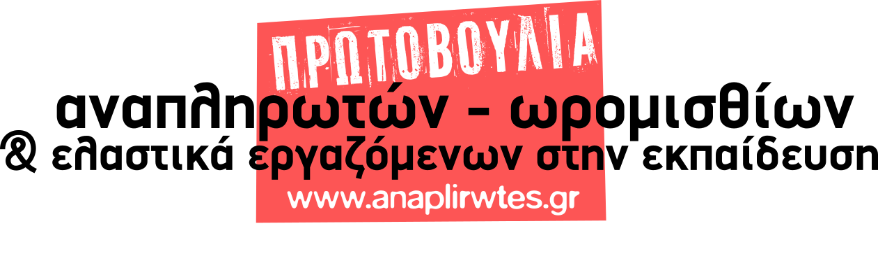 Χιλιάδες συνάδελφοι επιτυχόντες του ΑΣΕΠ του 2008, παρακολουθούμε τη νέα απαράδεκτη, άκρως άδικη και διχαστική απόφαση του Υπουργείου Παιδείας, μετά το νομοσχέδιο για τους υποτιθέμενους διορισμούς που ψήφισε το Φλεβάρη. Από τους επιτυχόντες του ΑΣΕΠ του 2008 διορίζει μόνο 423, που πήραν την απόφαση να προσφύγουν μέσω πολυέξοδης δικαστικής διαδικασίας πριν το 2015. Οι υπόλοιποι συνάδελφοι που είτε δεν είχαν την οικονομική άνεση ή τη θέληση να προσφύγουν είτε το έκαναν μετά το 2015, όχι μόνο δε διορίζονται αλλά με το νέο σύστημα διορισμών, χάνουν και τη φαινόμενη προϋπηρεσία που είχαν λόγω της επιτυχίας σε διαγωνισμούς του ΑΣΕΠ. Η πράξη αυτή από την κυβέρνηση του ΣΥΡΙΖΑ επί της ουσίας καταργεί την ισονομία και την δικαιοσύνη ανάμεσα στους αναπληρωτές δημιουργώντας εργαζόμενους 2 ταχυτήτων.Αυτή η απαράδεκτη λογική του Υπουργείου έχει δημιουργήσει τεράστια αναστάτωση και οργή στους συναδέλφους που ζουν τραγελαφικές καταστάσεις, αφού για παράδειγμα βλέπουν να διορίζονται συνάδελφοί τους που στον ΑΣΕΠ του 2008 ήταν ακόμα και εκατοντάδες θέσεις πιο χαμηλά από αυτούς και αυτοί να μένουν αδιόριστοι. Είναι πραγματικά προκλητικό το Υπουργείο Παιδείας να δίνει σε αυτούς τους 423 τη δυνατότητα να επιλέξουν να διοριστούν σε εκατοντάδες κενά πολύ περισσότερα από τους 423 διορισμούς σε ολόκληρη την Ελλάδα και ταυτόχρονα να πετάει συναδέλφους στον Καιάδα. Προκλητική είναι και η θέση της ΝΔ που, ενώ οι συνδικαλιστές της σε ΚΥΣΔΕ-ΚΥΣΠΕ κάθε μήνα απαριθμούν χιλιάδες κενά σε όλη την Ελλάδα, η ίδια στο προεκλογικό της πρόγραμμα αναφέρει ότι πρώτα θα προσδιοριστούν τα κενά (αλήθεια τόσο δύσκολο είναι να ρωτήσει τους συνδικαλιστές της;) και μετά θα προχωρήσει σε κάποιους λίγους «στοχευμένους» διορισμούς. Συνάδελφοι, η λύση δεν είναι η απογοήτευση, η τάση παραίτησης ή η αντιδικία με αυτούς τους λίγους συναδέλφους που διορίζονται. Η λύση είναι η οργή μας να μετατραπεί σε οργανωμένη πάλη μέσα από τα σωματεία μας έτσι ώστε να δικαιωθούμε.Απαιτούμε όλοι οι συνάδελφοι που είναι επιτυχόντες του ΑΣΕΠ και έχουν προσφέρει στο δημόσιο σχολείο αλλά και οι συνάδελφοι που μπορεί να μην έχουν κάποια επιτυχία, αλλά τα τελευταία χρόνια αλωνίζουν ολόκληρη την Ελλάδα καλύπτοντας τις ανάγκες σε εκπαιδευτικό δυναμικό που υπάρχουν να διοριστούμε άμεσα. Μέσα από τη δράση μας στα σωματεία αλλά και τη στάση μας στις αρχαιρεσίες που έρχονται, να παραμερίσουμε τις συνδικαλιστικές πλειοψηφίες που παίζουν παιχνίδια στην πλάτη μας και μπαίνουν εμπόδιο στον αγώνα μας, να φέρουμε στην επιφάνεια εκείνες τις δυνάμεις που βάζουν στο επίκεντρο της πάλης τα πραγματικά μας προβλήματα, να παλέψουμε από κοινού μέχρι την τελική δικαίωση.Μονιμοποίηση εδώ και τώρα όλων των συμβασιούχων – αναπληρωτών συναδέλφων που εργάζονται τα τελευταία χρόνια στην εκπαίδευση!Τουλάχιστον 30.000 άμεσοι μόνιμοι διορισμοί για να καλυφθούν οι στοιχειώδεις ανάγκες των σχολείων!Απρίλης 2019